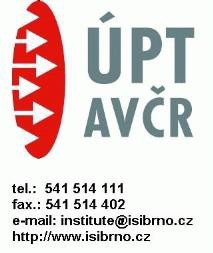 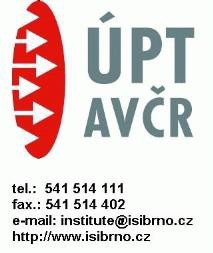 Interní údaje objednatele :  060000 \ 100 \ 508001 RPS HW a SW \ 0800	Deník: 11 \ Tuzemsko - neinvestičníProsíme fakturovat, uhradíme ve lhůtě splatnosti.Objednávka č.:0017110025Objednávka č.:0017110025Objednávka č.:0017110025Odběratel:	Ústav přístrojové techniky AV ČR, v. v. i.Královopolská 62/147Odběratel:	Ústav přístrojové techniky AV ČR, v. v. i.Královopolská 62/147PID :Smlouva :612 00 BRNO - KRÁLOVO POLEČeská republikaDIČ:	CZ68081731IČ:	68081731Konečný příjemce:NS060000 ÚPT AVČRKrálovopolská 147, 612 64 BrnoxxxxxxxxxxxxxxxxxxxxxxxxxxxxxxxxxxxxxxxxxxxxxxxxxxxxxxxxxxxxxxxxxxxxxxxxxMísto dodání	: UPT AV CR v.v.i. BRNOZpůsob dopravy	: Dodací podmínky	:612 00 BRNO - KRÁLOVO POLEČeská republikaDIČ:	CZ68081731IČ:	68081731Konečný příjemce:NS060000 ÚPT AVČRKrálovopolská 147, 612 64 BrnoxxxxxxxxxxxxxxxxxxxxxxxxxxxxxxxxxxxxxxxxxxxxxxxxxxxxxxxxxxxxxxxxxxxxxxxxxMísto dodání	: UPT AV CR v.v.i. BRNOZpůsob dopravy	: Dodací podmínky	:Číslo účtu :	xxxxxxxxxxxxxxPeněžní ústav :	xxxxxxxxxxxxxxxxxxxxxxDodavatel:IČ:	40525872	DIČ:	CZ40525872HUMUSOFT, spol. s r.o. Pobřežní 224/20186 00 PRAHA 8Česká republikaPlatnost objednávky do:	15.02.2017 Termín dodání:Forma úhrady:	PříkazemTermín úhrady:Číslo účtu :	xxxxxxxxxxxxxxPeněžní ústav :	xxxxxxxxxxxxxxxxxxxxxxDodavatel:IČ:	40525872	DIČ:	CZ40525872HUMUSOFT, spol. s r.o. Pobřežní 224/20186 00 PRAHA 8Česká republikaPlatnost objednávky do:	15.02.2017 Termín dodání:Forma úhrady:	PříkazemTermín úhrady:Číslo účtu :	xxxxxxxxxxxxxxPeněžní ústav :	xxxxxxxxxxxxxxxxxxxxxxDodavatel:IČ:	40525872	DIČ:	CZ40525872HUMUSOFT, spol. s r.o. Pobřežní 224/20186 00 PRAHA 8Česká republikaPlatnost objednávky do:	15.02.2017 Termín dodání:Forma úhrady:	PříkazemTermín úhrady:Celkem:Celkem:101 160.00   Kč101 160.00   Kč101 160.00   KčPředpokládaná cena celkem (bez DPH):Předpokládaná cena celkem (bez DPH):101 160.00   Kč101 160.00   Kč101 160.00   KčDatum vystavení:	30.01.2017Datum vystavení:	30.01.2017Vystavil:Vystavil:......................................................................................................................................................................................................xxxxxxxxxxxxxxxxxxxxxxxxxxxxxxxxxxxxxxRazítko, podpisRazítko, podpisRazítko, podpisxxxxxxxxxxxxxxxxxxxxxxxxxxxxxxxxxxxxxxRazítko, podpisRazítko, podpisRazítko, podpis